TALLLER DEL GRADO DECIMOIndicador de desempeño: Asumo con autonomía y compromiso propio, o con los compañeros, las decisiones sobre el momento de juego.Tema: ADMINISTRACIÓN DEPORTIVA.   Nota 1: Las fotos del trabajo debe ser enviado al correo juliangov@campus.com.co con el nombre de la niña y grado.ADMINISTRACIÓN DEPORTIVA. Tipos de organizaciones en el deporte:Club deportivo.Liga deportiva.Federación deportiva.Comité olímpico.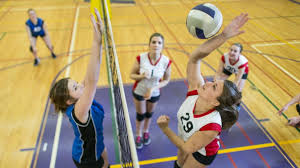 Club deportivoEs un grupo de personas que compiten en un deporte o pueden ser multideportivos.También tiene una parte administrativa.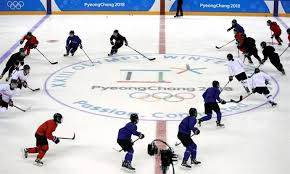 ActividadElige tu deporte favorito, busca un club deportivo de dicho deporte y soluciona las siguientes pregunta:Nombre del club¿Quién es el presidente, el tesorero y secretario del club?¿Quién es el director técnico del club?¿Cuáles son sus jugadores más destacados actualmente?Realiza un resumen corto de su historia.¿Qué premios, trofeos o reconocimientos tienen el club?Investiga: ¿Cuál es la estructura de un club deportivo?